                                                            Проект. Срок антикоррупционной экспертизы 3 дня РОССИЙСКАЯ ФЕДЕРАЦИЯИвановская областьСовет Южского муниципального районаР Е Ш Е Н И Еот ________ №________ г. ЮжаОб утверждении проекта дополнительного соглашения к соглашению от 28.12.2021 г. о передаче части полномочий органа местного самоуправления (Администрации Южского муниципального района) по обеспечению дорожной деятельности и ремонта автомобильных дорог общего пользования местного значения в сельских поселениях Южского муниципального района на 2022 год Администрации Холуйского сельского поселения Южского муниципального районаРуководствуясь Федеральным законом от 06.10.2003 №131-Ф3 «Об общих принципах организации местного самоуправления в Российской Федерации», Уставом Южского муниципального района, решением Совета Южского муниципального района от 17.01.2017 года №2 «О Порядке  заключения соглашений органами местного самоуправления Южского муниципального района  с органами местного самоуправления поселений, входящих в состав Южского муниципального района, о передаче части полномочий по решению вопросов местного значения», Совет Южского муниципального района РЕШИЛ:       1.Утвердить проект дополнительного соглашения к соглашению от 28.12.2021 г. о передаче части полномочий органа местного самоуправления (Администрации Южского муниципального района) по обеспечению дорожной деятельности и ремонта автомобильных дорог общего пользования местного значения в сельских поселениях Южского муниципального района на 2022 год Администрации Холуйского сельского поселения Южского муниципального района (прилагается).       2.Настоящее решение направить в Администрацию Холуйского сельского поселения Южского муниципального района на рассмотрение.     3.Контроль за исполнением настоящего решения возложить на постоянно действующую комиссию Совета Южского муниципального района по законности, местному самоуправлению и социальной политике.     4.Настоящее решение вступает в силу со дня официального опубликования и действует с 1 января 2022 года.    5.Опубликовать настоящее решение в официальном издании «Правовой Вестник Южского муниципального района».Глава Южского	Председатель Советамуниципального района	Южского муниципального района	В.И. Оврашко		Е.А.Муратова     Приложение  к            Решению Совета Южского муниципального района № ___от __________ г.              ДОПОЛНИТЕЛЬНОЕ СОГЛАШЕНИЕк соглашению от 28.12.2021 г. о передаче части полномочий органа местного самоуправления (Администрации Южского муниципального района) по обеспечению дорожной деятельности и ремонта автомобильных дорог общего пользования местного значения в сельских поселениях Южского муниципального района на 2022 год Администрации Холуйского сельского поселения Южского муниципального районаг. Южа                                                                                                      « ____»___________ ____ год	Администрация Южского муниципального района, именуемая в дальнейшем «Администрация района», в лице Главы Южского муниципального района Оврашко Владимира Ивановича, действующего на основании Устава Южского муниципального района, с одной стороны, и Администрация Холуйского сельского поселения, именуемая в дальнейшем «Администрация поселения», в лице исполняющего обязанности Главы Холуйского сельского поселения Савкиной Ольги Александровны, действующей на основании Устава Холуйского  сельского поселения, с другой стороны, совместно именуемые «Стороны», заключили настоящее дополнительное соглашение  к соглашению от 28.12.2021 г. о передаче части полномочий органа местного самоуправления (Администрации Южского муниципального района) по обеспечению дорожной деятельности и ремонта автомобильных дорог общего пользования местного значения в сельских поселениях Южского муниципального района на 2022 год Администрации Холуйского сельского поселения Южского муниципального района (далее по тексту Соглашение) о нижеследующем:Внести в Соглашение следующие изменения: Изложить п.4.2. Раздела 4 Соглашения в новой редакции: «4.1. Межбюджетные трансферты, предоставляемые для осуществления полномочий в 2022 году в сумме 893 495,25 рублей перечисляются Управлением жилищно-коммунального хозяйства Администрации Южского муниципального района в бюджет поселения до 15 числа каждого месяца следующего за отчетным. Последняя доля перечисляется до 15.12.2022 года.   Межбюджетные трансферты перечисляются в следующем объеме: 2. Настоящее дополнительное соглашение является неотъемлемой частью Соглашения. В остальном условия Соглашения для Сторон остаются неизменными.3. Настоящее дополнительное соглашение составлено в двух экземплярах, имеющих одинаковую юридическую силу, по одному экземпляру для каждой из Сторон.4. Реквизиты и подписи сторон:Итогоянварьфевральмарт апрель майиюньиюльавгустсентябрьоктябрьноябрьдекабрь893 495,2574 457,9474 457,94475 542,06125 000, 0069 587,310,000,000,000,000,000,0074 450,00Администрация Южского муниципального района Юридический адрес: Российская Федерация, 155630, Ивановская область, Южский район, г. Южа, ул. Пушкина, д.1;Почтовый адрес: Российская Федерация, 155630, Ивановская область, Южский район, г. Южа, ул. Пушкина, д.1;                                                Тел.: 8 (49347) 2-17-78; 2-25-05;  факс 2-12-04;E-mail: yuzhaadm@yuzha.ru, hozotdel@yuzha.ruБанковские реквизиты:           ИНН/КПП 3726001024/372601001;ФИНАНСОВЫЙ ОТДЕЛ АДМИНИСТРАЦИИ ЮЖСКОГО МУНИЦИПАЛЬНОГО РАЙОНА (АДМИНИСТРАЦИЯ ЮЖСКОГО МУНИЦИПАЛЬНОГО РАЙОНА)л/с 03333015250БИК ТОФК 012406500Отделение Иваново Банка России//УФК по Ивановской области г. Ивановобанковский счет: 40102810645370000025Казн. счет 03231643246350003300ОКТМО: 24635101001, ОКФС-14, ОКОПФ 75404.______________________  В.И. Оврашко                    М.П.Администрация Холуйского сельского поселения Юридический адрес: 155633 Ивановская область, Южский район, с. Холуй, ул. 1-я Набережная, д. 8 Адрес местонахождения: 155633 Ивановская область, Южский район, с. Холуй, ул. 1-я Набережная, д. 8 Тел.: 8 (49347)2-95-36, факс: 8 (49347)2-95-36E-mail: adminxolui@mail.ruИНН/КПП 3726004473/ 372601001, ОГРН 1053705620363ОКПО 79083822ОКТМО 24635406л/сч 04333015810 в УФК по Ивановской области (Администрация Холуйского сельского поселения Южского муниципального района Ивановской области)КС 03100643000000013300ЕКС 40102810645370000025БИК ТОФК 012406500ОТДЕЛЕНИЕ ИВАНОВО БАНКА РОССИИ// УФК ПО ИВАНОВСКОЙ ОБЛАСТИ г. ИвановоКБК 80920240014100000150____________________ О.А. Савкина                   М.П.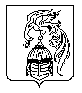 